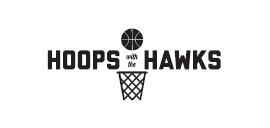 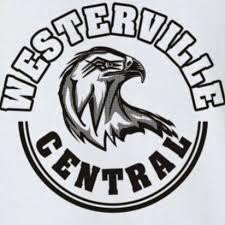 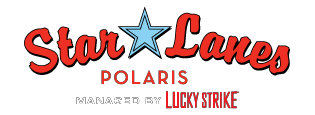 Hoops with the Hawks 2020Westerville Central Athletic BoostersSaturday, March 14, 2020	6:00 pm to 12:00 amStar Lanes Polaris8655 Lyra Drive, Columbus, Ohio 43240Food, Bowling, Games, Big Screen Televisions for watching your favorite teams Silent auction, raffles……..Come join the partySquares Game: Everyone who buys a square will have 2 chances to win. Squares will pay off at half-time and end of game for 4 games. The numbers on the sheet will be drawn randomly (0-9) and placed on the sheet. Names will be placed in a hat and drawn randomly and the boxes will be filled starting in the top left corner and going across in a snake-like path until the page is filled. This will continue until all of the names have been placed on the sheet. Any questions about the Squares game can be directed to Dan Shoemaker at 614-530-9497.Fundraiser Rep:                                           Sport	Girls	or	BoysPlease make checks payable to WCABCPlease return this order form along with payment to your Athletic fundraiser rep. by Feb. 19thName$30/TicketName$30/Ticketattending (Y/N)attending (Y/N)# of squares	Total@ $5/square	Tickets  + Squares# of squares	Total@ $5/square	Tickets  + Squares# of squares	Total@ $5/square	Tickets  + SquaresEx:John DoeY4 = $20$30 + $20 = $501.Y or N                           $2.Y or N$3.Y or N$4.Y or N$5.Y or N$6.Y or N$7.Y or N$8.Y or N$9.Y or N$10.Y or N$11.Y or N$12.Y or N$13.Y or N$14.Y or N$